US Department of Agriculture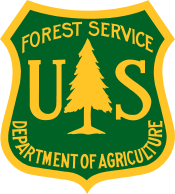 Forest ServiceNorthern Research StationOutreach NoticeForest Inventory and AnalysisBiological Scientist/Research Forester, GS-0401/0460-11/12Permanent, Full-time, 1 Research PositionDuty Station: Falcon Heights, MNPlease reply by November 1, 2019Find rewarding and challenging work with the largest forestry research organization in the world.  The USDA Forest Service Northern Research Station (NRS) will soon be advertising for a GS-401/460-11/12 research position with the Carbon Science Group (CSG). The CSG is responsible for research and development to advance the science, monitoring, and reporting of greenhouse gas (GHG) emissions and removals on land with trees in the US. This includes but is not limited to:maintaining and improving carbon attributes in the Forest Inventory and Analysis database, compiling estimates of GHG emissions and removals from forest land including land conversions, drained organic soils, and biomass burning compiling estimates of harvested wood products advancing the infrastructure for estimating GHG emissions and removals for forest land and harvested wood products across spatial and temporal scales,exploring approaches to improve the accuracy and precision of GHG emissions and removal estimates across scales,testing methods and models for estimating carbon in trees outside of forest land,improving documentation and data delivery tools,coordinating research and analyses with external partners.The research assignment encompasses methods development, modeling, and quality assurance research. The research emphasis is on characterizing land carbon dynamics and attributing changes to natural phenomena and human activities. Work assignments will require ingenuity, knowledge of ecological principles and processes, a background in parametric and non-parametric statistical methods, experience harmonizing big data in traditional databases and cloud-based computing environments, and a desire to have fun utilizing these skills and experiences in a creative and highly-collaborative team setting. The incumbent will work as part of a group of scientists and technical staff from the Forest Service and with post-docs, graduate students, and faculty from several Universities to further the CSG’s holistic objectives and mission. About the Program:  The Northern Research Station, Forest Inventory and Analysis (NRS-FIA) work unit is one of four units that, combined, make up the national Forest Inventory and Analysis program (www.fia.fs.fed.us).  The Forest Inventory and Analysis program is charged with designing, implementing, and analyzing surveys of the nation’s forest resources and it has been doing so since the 1930s. The NRS-FIA work unit is tasked with these charges for 24 states – the area of the Northern Research Station plus the 4 plains states. PLEASE NOTE: This position is available to U.S. citizens only.  To apply, you must do so through www.usajobs.gov, where the announcement will be advertised under the DEMO system. THE POSITIONPrimarily in an office setting, this position is Full-Time. The employee may be required to travel both domestically and internationally periodically throughout the year to attend conferences or meetings to present analyses and/or research findings. Transfer of Station (TOS) is not offered. Telework eligible for 1 day per week.Persons interested in this position are encouraged to contact Grant Domke, by email grant.m.domke@usda.gov or by phone 651-649-5138.  See outreach form below.Outreach InterestReply by November 1, 2019NRS-FIA Biological Scientist/Research ForesterIf you are interested in this position, complete this form and send it by email to:Grant Domke, Research Forester, USDA Forest Service, Falcon Heights, MNgrant.m.domke@usda.gov  Questions? call Grant at 651-649-5138PERSONAL INFORMATIONName: ____________________________________________	Date: ________________Address: ____________________________________________________________________City: ____________________________	State: _____________________E-mail address: _______________________________________	Phone: ________________EMPLOYMENTAre you currently a Federal Employee?	Yes □    No □If Yes:	Name of your Agency & Location: ____________________________________________	Current title/series/grade: __________________________________________________	Type of Appointment:      Permanent □         Term □        Temporary □   If No:	Current Employer: ________________________________________________________	Current Position Title & Approx. Salary: ______________________________________	Type of Appointment:      Permanent □         Term □        Temporary □   	Are you eligible for appointment under any of the following special authorities?□Former Peace Corps□Person with Disabilities□Student Employment Program□Veteran with 30% Compensable Disability□Veteran’s Employment Opportunities Act of 1998□Veteran’s Readjustment□Reinstatement Eligibility□OtherThank you for your interest in the position